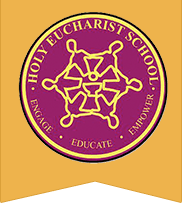 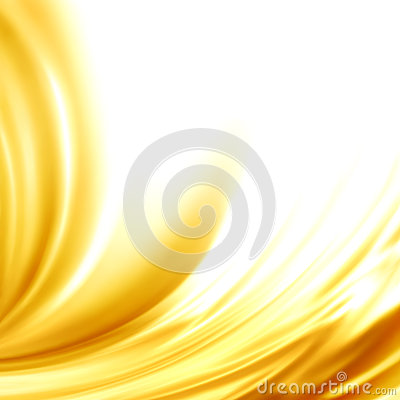 RELIGIONENGLISHMATHEMATICSINTEGRATED STUDES - INQUIRYPHYSICAL EDUCATIONTHE ARTSLOTE - Language Other Than English Unit:   Alleluia is our Song!Understandings: After Jesus’ death on the Cross he was placed in a tomb.The women were the first witnesses to the Resurrection.Easter celebrates the resurrection of Jesus Christ.Darkness and light are Easter symbols about death and new life.At Pentecost the disciples received the Holy Spirit which helped them tell others about Jesus Christ.Each person has gifts and talents that are signs of the Holy Spirit.Unit: Spirited PeopleUnderstandings: The Holy Spirit helps people to make good decisions and to use their gifts.The saints are people who use their gifts to live as God wants them to.Christians can learn how to live through the stories of saints’ lives.The saints are part of God’s family and the story of the Church.Reading and ViewingYour child will be:reading information and narrative texts;identifying nouns, adjectives and verbs in texts;identifying the structure and language features of information texts;learning to use clues from the text to answer literal and inferential questions.WritingYour child will be:creating fiction and non-fiction texts, such as narrative and information report;enhancing pieces of writing by adding adjectives and adverbs;re-reading and editing their own work;writing neatly using correctly formed letters.Speaking and ListeningYour child will be:presenting an oral presentation on a topic they have researched;identifying the audience, purpose and context and speak accordingly;practicing to use known and new vocabulary appropriately.Your child will be:exploring the connection between addition and subtraction;			solving simple addition and subtraction problems using a range of efficient mental and written strategies;						solving problems by using number sentences;describing and drawing two-dimensional shapes, with and without digital technologies;describing the features of three-dimensional objects. Topic:  Bugs, Bugs, Bugs!Learning Area: Biological scienceBig Question: What is a Minibeast?Understandings:Minibeasts can be classified in many ways.Living things grow, change and reproduce to secure their survival.Living things have different physical features.Living things live in different habitats that meet their variety of basic needs.  Minibeasts are more than insects.Your child will be:strengthening their basic ball handling skills, such as throwing, catching and kicking a ball through participation in drills and ball based games; incorporating locomotor skills, such as running, jumping and skipping into a range of movement challenges;learning and practising specific AFL skills such as, kicking, handballing and marking an AFL ball in small sided mini matches for maximum involvement. Visual ArtsYour child will be: using various strategies and art techniques to make a mini beast;illustrating a butterfly using elements of line, colour, texture and proportion/balance;creating a background using different mediums.MusicYour child will be: developing an understanding of basic pitch and pitch memory;developing listening and aural skills;identifying and use the notes on the C Major scale;using hand signs (via the Kodaly method) when identifying notes on the C Major scale;creating simple songs using the notes on the C Major scale developing an understanding of time signatures.Chinese – MandarinYour child will be:learning about the culture and customs of the Dragon Boat Festival; matching characters to the meanings and sounds of familiar words, including body parts and opposite words; using nouns, adjectives to create simple informative sentences in Chinese;writing and counting the Chinese numbers from 1—30.PARENT’S SIGNATURE: ______________________________ DATE: ______________________